Кочубей Тетяна Олександрівна 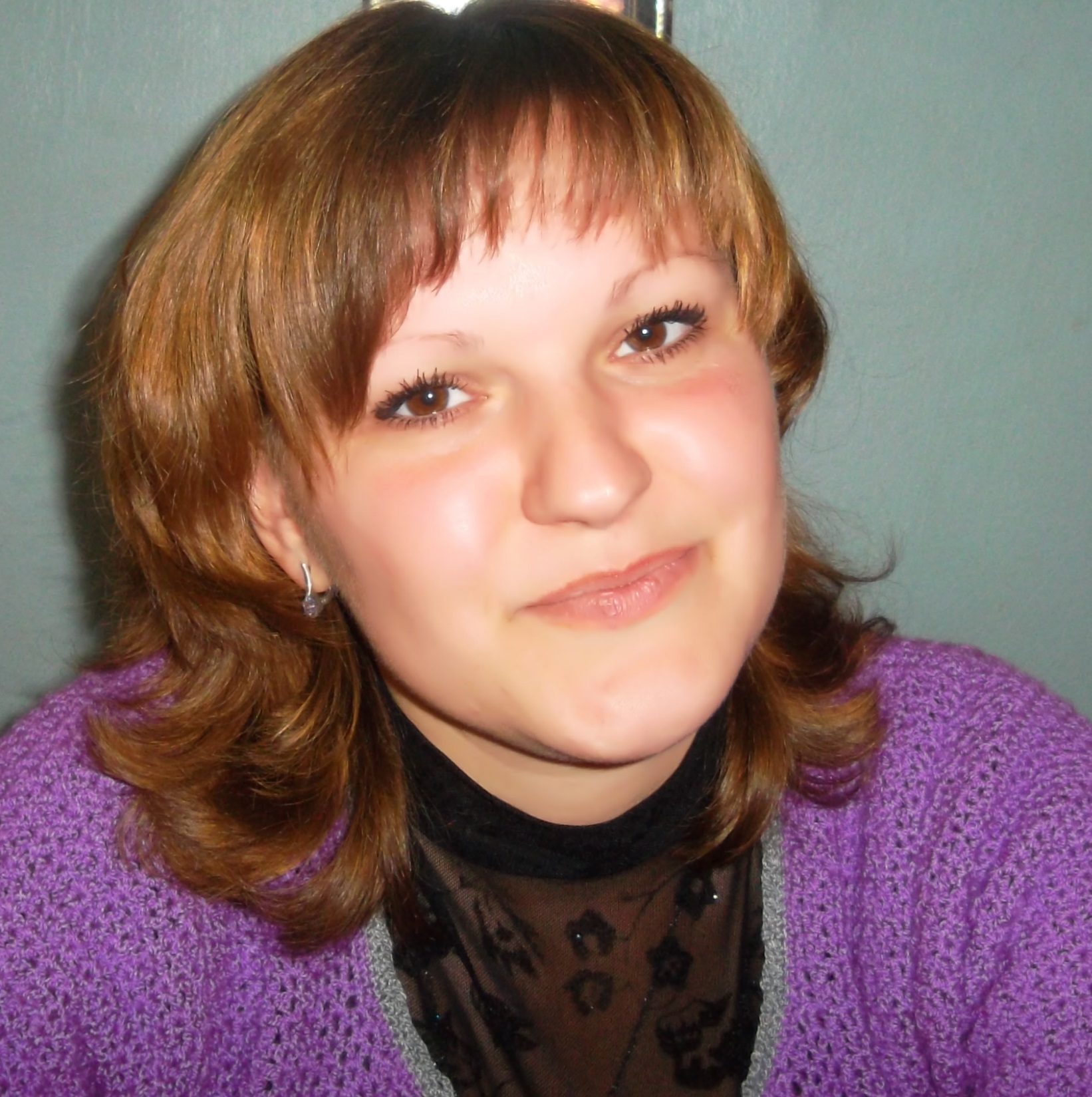                                                         вихователь середньо – старшої групи 